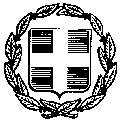         ΕΛΛΗΝΙΚΗ ΔΗΜΟΚΡΑΤΙΑ   ΥΠΟΥΡΓΕΙΟ ΠΑΙΔΕΙΑΣ, ΕΡΕΥΝΑΣ                &  ΘΡΗΣΚΕΥΜΑΤΩΝΠΕΡΙΦ. Δ/ΝΣΗ ΠΡΩΤ. κ ΔΕΥΤ. ΕΚΠ/ΣΗΣ              Θεσσαλονίκη    5/10/2018        ΚΕΝΤΡΙΚΗΣ ΜΑΚΕΔΟΝΙΑΣ                            Αριθ. Πρωτ.   635     Δ/ΝΣΗ Δ.Ε. ΔΥΤΙΚΗΣ ΘΕΣ/ΝΙΚΗΣ                         	        1ο ΓΕΝΙΚΟ ΛΥΚΕΙΟ ΝΕΑΠΟΛΗΣ 	  Ταχ. Δ/νση     :   Πρώην Στρατόπεδο Στρεμπενιώτη        ΠΡΟΣ :                 Ταχ. Κωδ.      :   567 01                                                                                   Πληροφορίες  :  Πασχαλίδης ΓεώργιοςΤηλέφωνο      :   2310623926 - 2310618018             	ΚΟΙΝ :                                 FAX               :   2310623926                                                                                             e-mail             :   mail@1lyk-neapol.thess.sch.grΘΕΜΑ :  « Πρόσκληση εκδήλωσης ενδιαφέροντος για την πραγματοποίηση πολυήμερης εκδρομής της Γ΄Λυκείου»          Ο Διευθυντής του 1ου Γενικού Λυκείου Νεάπολης σύμφωνα με την Υπ. Απ.  33120/ΓΔ4/28-2-2017 - ΦΕΚ 681/Β/06-3-2017 του ΥΠΕΠΘ.π ρ ο σ κ α λ ε ίτα ενδιαφερόμενα Γραφεία Γενικού Τουρισμού που πληρούν τις προβλεπόμενες από το νόμο προϋποθέσεις λειτουργίας, να καταθέσουν στο σχολείο σε σφραγισμένο φάκελο και με εξουσιοδοτημένο εκπρόσωπό τους, ταξιδιωτική προσφορά βάσει των εξής προδιαγραφών:Χρονική περίοδος: από  10 Δεκεμβρίου έως και 14 Δεκεμβρίου 2018 Προορισμός: ΠράγαΠροβλεπόμενος αριθμός μαθητών: 100 (±5)Συνοδοί καθηγητές: 6Μεταφορικό μέσο: Αεροπορικώς. Αναχώρηση για το αεροδρόμιο από το χώρο του σχολείου και επιστροφή στο χώρο του σχολείου. Οι μετακινήσεις μέσα στην Πράγα ή σε κοντινούς προορισμούς  με τουριστικό λεωφορείο του πρακτορείου.Κατηγορία καταλύματος: Τεσσάρων αστέρων. Οι μαθητές σε τρίκλινα δωμάτια και οι καθηγητές σε μονόκλινα. (Ονομασία του Ξενοδοχείου και κατηγορία του)  Διατροφή: Πρωινό και Ημιδιατροφή κατά προτίμηση βραδινό.Επίσκεψη χώρων, ξεναγήσεις με επίσημο ξεναγό του πρακτορείου.Ιατροφαρμακευτική περίθαλψη  που να καλύπτει όλα τα έξοδα σε περίπτωση ασθενείας ή ατυχήματος όλων των συμμετεχόντων στην εκδρομή μαθητών και καθηγητών. Υποχρεωτική Ασφάλιση Ευθύνης Διοργανωτή σύμφωνα με την κείμενη νομοθεσία. Επίσης ασφάλιση που να καλύπτει τα έξοδα σε περίπτωση ατυχήματος ή ασθένειας μαθητή ή συνοδού καθηγητή.Υπεύθυνη δήλωση του Τουριστικού Γραφείου ότι διαθέτει ειδικό σήμα και ότι βρίσκεται σε ισχύ.Συγκεκριμένη αναφορά όχι μόνο στην συνολική τιμή της οργανωμένης εκδρομής αλλά και στην τελική επιβάρυνση ανά μαθητή.Χρηματική εγγύηση (1/5),  η οποία θα αποδοθεί στο πρακτορείο μετά το πέρας της εκδρομής.Κατάθεση των κλειστών προσφορών στο σχολείο καθημερινά 10:00 π.μ.- 13:30 μ.μ. έως και την  Παρασκευή 12 Οκτωβρίου  2017.                                                                                                Ο Διευθυντής                                                                                                                                                          Πασχαλίδης Γεώργιος   